Бюджетное профессиональное образовательное учреждение Омской области «Седельниковский агропромышленный техникум»Кроссворд на тему «Жидкостное охлаждение двигателя»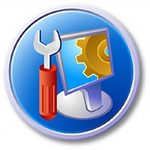 Автор-составитель: Баранов Владимир Ильичмастер производственного обученияпервой квалификационной категорииСедельниково село Омская область  2021- 2022 учебный годИскусственное охлаждение двигателей внутреннего сгорания осуществляется двумя способами. При первом способе теплота от стенок цилиндра отводится в жидкость, а затем через нее в окружающую атмосферу (жидкостное охлаждение). При втором теплота передается непосредственно окружающему воздуху (воздушное охлаждение).При охлаждении двигателя с помощью жидкости камеру сгорания двигателя, находящуюся внутри цилиндра, окружают полостью, называемой рубашкой. В эту рубашку заливают охлаждающую жидкость.Во время работы двигателя стенки цилиндра и головки цилиндра, прилегающие к камере сгорания, сильно нагреваются и передают теплоту жидкости, находящейся в рубашке.Жидкость, нагретая в рубашке, захватывается центробежным насосом; через верхний патрубок направляется в радиатор, герметически закрытый крышкой. Перетекая через трубки радиатора, жидкость охлаждается воздухом, просасываемым через радиатор вентилятором, и направляется по нижнему патрубку обратно в рубашку двигателя. Затем процесс повторяется.Для общего развития обучающихся, для проведения внеклассных мероприятий, викторин, выполнения внеаудиторной самостоятельной работы.Кроссворд на тему «Жидкостное охлаждение двигателя»Вопросы:По горизонтали:1 –  деталь жидкостного охлаждения двигателя под цифрой 5.2 –  деталь жидкостного охлаждения двигателя под цифрой3 –  деталь жидкостного охлаждения двигателя под цифрой4 –  деталь жидкостного охлаждения двигателя под цифрой5 – лопаточная машина, в которой происходит преобразование  кинетической энергии или внутренней энергии рабочего тела в механическую работу на валу.6 –  деталь жидкостного охлаждения двигателя под цифрой7 –  деталь жидкостного охлаждения двигателя под цифрой8 –  деталь жидкостного охлаждения двигателя под цифрой9 –  деталь жидкостного охлаждения двигателя под цифрой10 –  деталь жидкостного охлаждения двигателя под цифройПо вертикали:4 –  деталь жидкостного охлаждения двигателя под цифрой11 –  камень в форме параллелепипеда, употребляется для кладки зданий.12 –  деталь жидкостного охлаждения двигателя под цифрой13 –  деталь жидкостного охлаждения двигателя под цифрой14 –  деталь жидкостного охлаждения двигателя под цифрой15 –  деталь жидкостного охлаждения двигателя под цифрой16 –  острое респираторное вирусное заболевание.17 –  гидролокатор.18 –  узкий глубокий скалистый залив.19 –  магнитно-мягкий сплав железа с алюминием.20 –  грызун с ценным мехом, живущий по лесным рекам.Ответы на вопросы:По горизонтали: 1 – вентилятор, 2 – датчик, 3 – термометр, 4 – крышка, 5 – турбина, 6 – насос, 7 – радиатор, 8 – патрубок, 9 – рубашка, 10 – радиатор.По вертикали: 4 – кран, 11 – квадр, 12 – шторка. 13 – патрубок, 14 – термостат, 15 – цилиндр, 16 – грипп, 17 – асдик, 18 – фьорд, 19 – алфер, 20 – бобр.Источники: Учебники:Семенов В.М., Власенко В.И. Трактор. – 3-е изд., переработанное и  дополненное. – М.: Агропромиздат, 1989. – 352 с.; ил. – (Учебники и учебное пособие для кадров массовых профессий).  ISBN 5-10-000344-8Электронные ресурсы  (Интернет – ссылки):Изображение – режим доступа:https://s.fishki.net/upload/users/576733/201407/22/22330cf2be2bd80b4fe7230b6cfaf7a4.jpgВикипедия - турбина - [Электронный ресурс]  режим доступа: https://ru.wikipedia.org/wiki/%D0%A2%D1%83%D1%80%D0%B1%D0%B8%D0%BD%D0%B0Википедия - квадр - [Электронный ресурс]  режим доступа: https://ru.wikipedia.org/wiki/%D0%9A%D0%B2%D0%B0%D0%B4%D1%80Википедия - грипп - [Электронный ресурс]  режим доступа: https://ru.wikipedia.org/wiki/%D0%93%D1%80%D0%B8%D0%BF%D0%BFВикипедия - асдик - [Электронный ресурс]  режим доступа: https://ru.wikipedia.org/wiki/%D0%93%D0%B8%D0%B4%D1%80%D0%BE%D0%BB%D0%BE%D0%BA%D0%B0%D1%82%D0%BE%D1%80Википедия - фьорд - [Электронный ресурс]  режим доступа: https://ru.wikipedia.org/wiki/%D0%A4%D1%8C%D0%BE%D1%80%D0%B4Википедия - алфер - [Электронный ресурс]  режим доступа: https://ru.wikipedia.org/wiki/%D0%90%D0%BB%D1%84%D0%B5%D1%80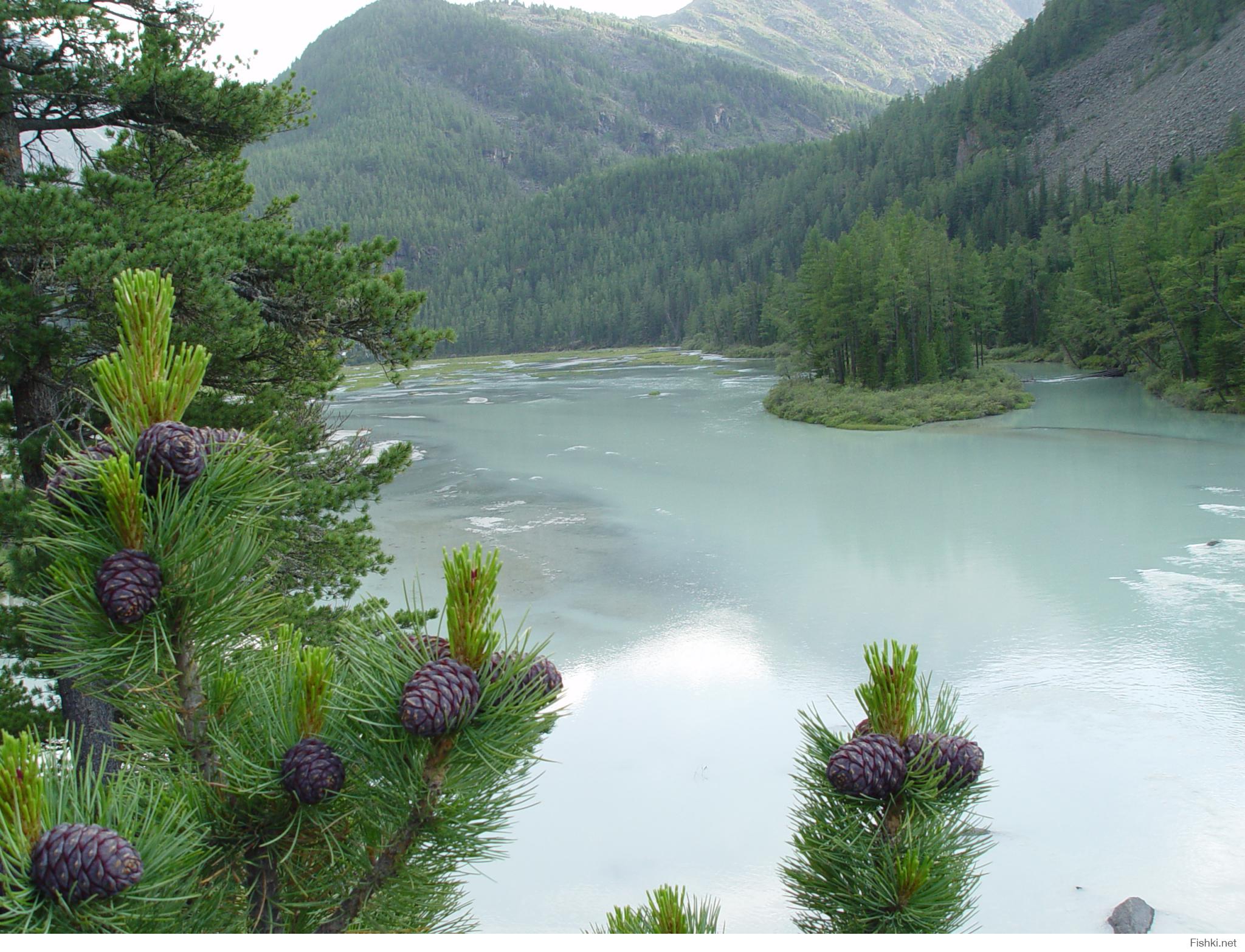 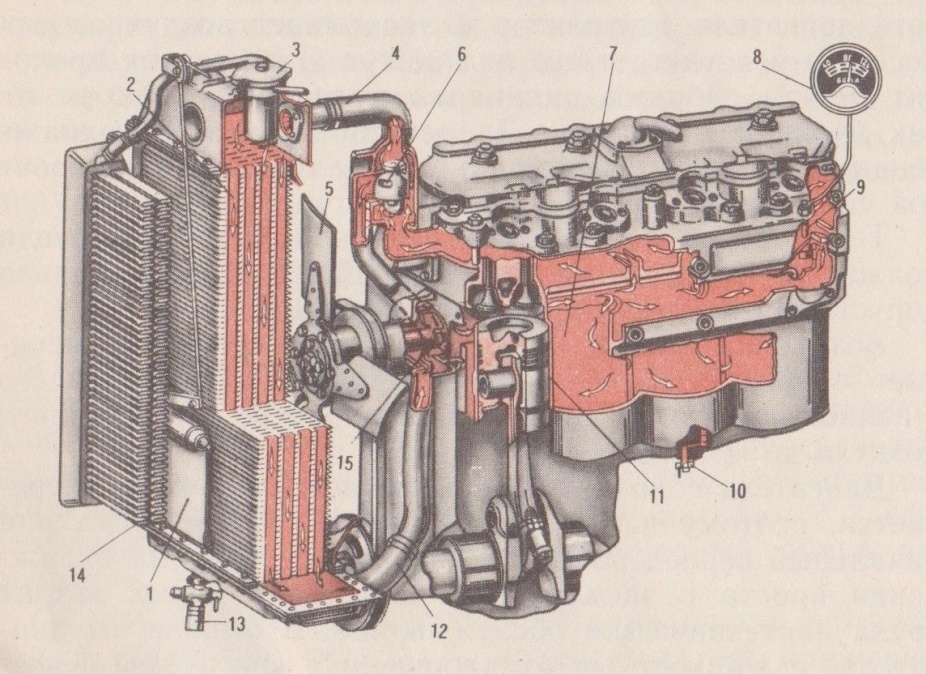 1112131141523416567171819208910